Public NoticeIn accordance with HB 1416 of the 1st Regular Session of the 36th Oklahoma Legislature, the North Rock Creek Board of Education will meet in regular session on:Date:   July 9, 2018Time: 	6:30 p.m.Place: 	North Rock Creek School - Conference Room	42400 Garrett’s Lake Road	Shawnee, OK 74804Note:  The North Rock Creek Board of Education may discuss, vote to approve, vote to disapprove, vote to table, or decide not to vote or take action on any item on this agenda.The agenda for this meeting will be as follows:Call to order and recording of members present and absent.Public Participation.Consent Docket.  All of the following items, which concern reports and items of routine nature normally approved at a board meeting, will be approved by one vote unless any board member desires to have a separate vote on any or all of these items.  The consent docket consists of the discussion, motion, and vote to approve or not approve the following items:Minutes of the June 11, 2018, regular board meeting.Financial Reports.2017–2018 - Purchase Orders-none2018-2019 - General Fund Purchase Orders 1-149 & Child Nutrition Fund Purchase Order 1.American Fidelity as the Section 125 plan administrator for the 2018-2019 school year. Contracting for the following Special Services Contracts during the 2018-2019 school year:Terri Matlock as Speech Pathologist.Shanna Gray as Physical Therapist.OT Works PLC for Occupational Therapy.Kathy McCabe for Psychometric Services.Kellogg & Sovereign for E-rate Services.Crossroads Youth and Family Services.Approval of milk, bread, pizza, and prime vendor bids for 2018-2019. Emergency Certification for Chris Pingry #432033.Discussion, motion, and vote to approve or not approve any or all items removed from the consent docket.New Business.Adjournment.This agenda can be found on the North Rock Creek School website (nrcps.org), posted by 5:00 p.m. on the 6th day of July 2018, and notice of this regular meeting was given to the Pottawatomie County Clerk prior to December 15, 2017.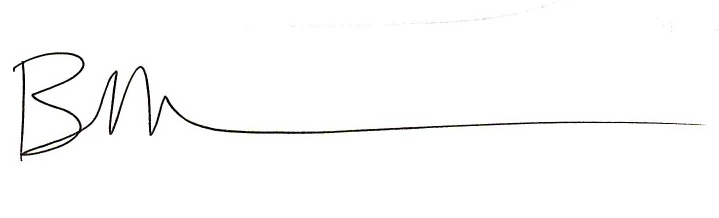 _____________________________Blake Moody, Superintendent